Nieuwsbrief 5 juli 2019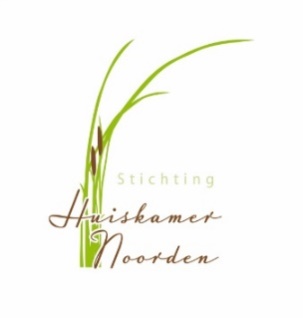 N.a.v. de Nieuwsbrief van 1 juni jl. het volgende:Lian heeft aangegeven haar taken als voorzitter nog tot 1 januari 2020 te blijven doen. Het bestuur is dringend op zoek naar een nieuwe voorzitter.Wellicht bent u óf kent u iemand die zin heeft in deze nieuwe uitdaging!Voor meer informatie over deze zinvolle tijdsbesteding kunt u contact opnemen met één van de bestuursleden. Er is een donateursfolder gemaakt voor de Huiskamer en zal in de 2e week van september verspreid worden. Het bestuur vraagt jullie hulp hierbij. Heeft u tijd om deze folder te verspreiden in onze gemeente dan horen we dat graag, a.u.b. aangeven in welke wijk u de folder in de brievenbus wilt doen. Als bijlage deze week de tussenstanden van de sjoelcompetitie.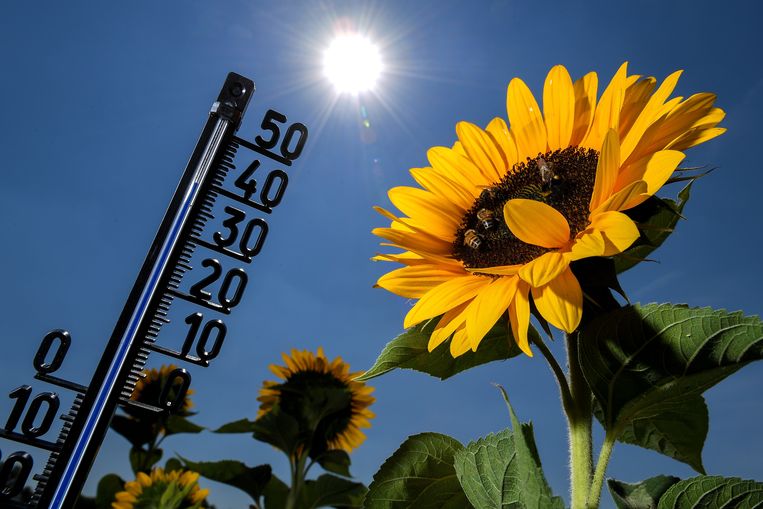 week 28madinwodovrijDATUM89101112OCHTENDJanWil LeliveldTinekeMiaMIDDAGAlieAnneke v ZuylenKOOKCarlaBetsDinyBepEllenAVONDJokeIneke TersteegEristage